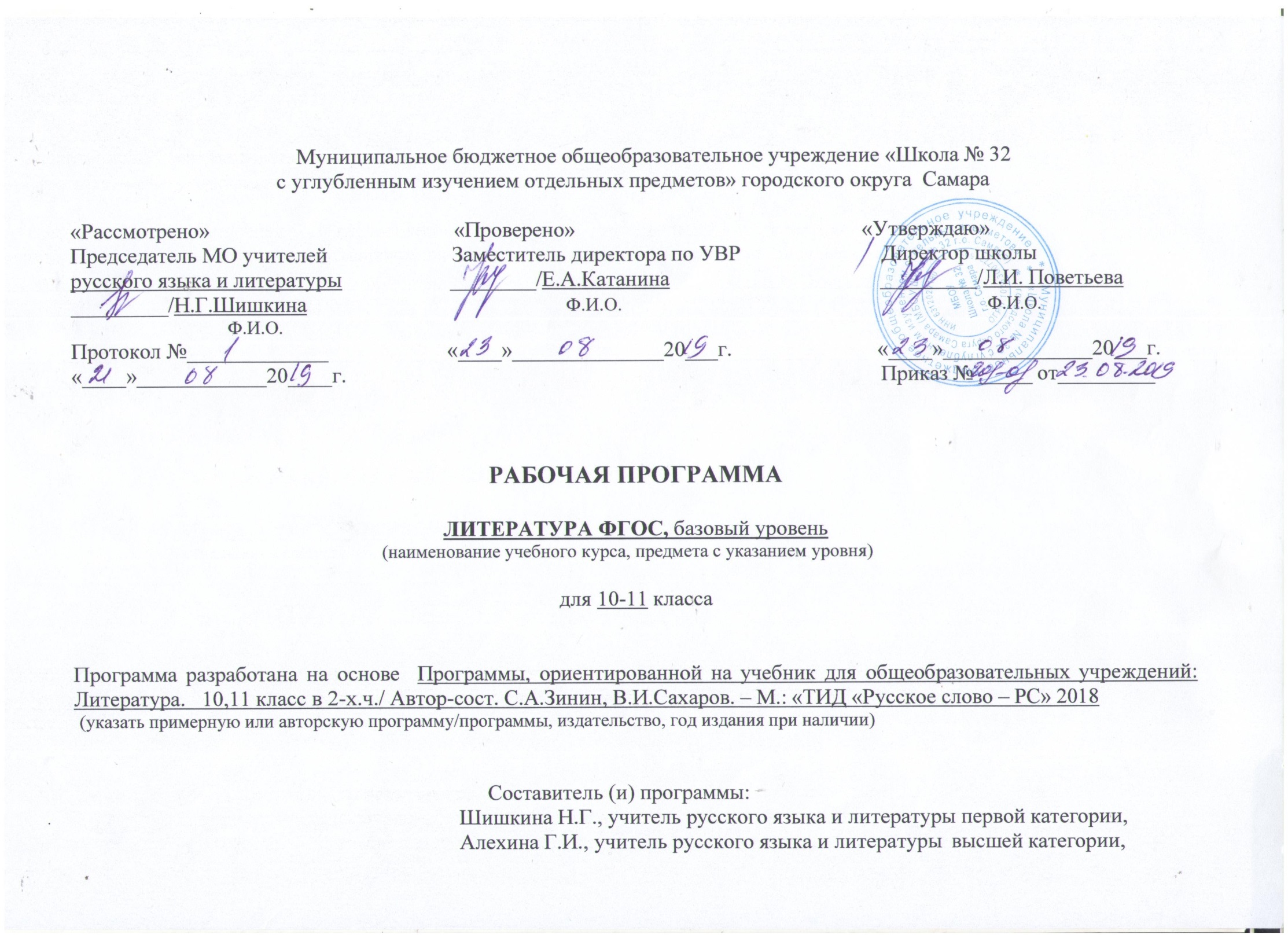 ПОЯСНИТЕЛЬНАЯ ЗАПИСКА        Рабочая программа   составлена на основе следующих нормативных документов: Конституция Российской ФедерацииФедеральный закон от 29 декабря 2012 г. № 273-ФЗ «Об образовании в Российской Федерации»;Указ Президента РФ от 21 июля 2020 г. № 474 «О национальных целях развития Российской Федерации на период до 2030 года»;Постановление Главного государственного санитарного врача Российской Федерации от 28 января 2021 года № 2. «Об утверждении санитарных правил и норм СанПиН 1.2.3685-21 «Гигиенические нормативы и требования к обеспечению безопасности и (или) безвредности для человека факторов среды обитания»;Распоряжение Правительства РФ от 29 мая 2015 г. № 996-р «Об утверждении Стратегии развития воспитания в РФ на период до 2025 г.»;Федеральный государственный образовательный стандарт основного общего образования (утверждён приказом Министерства образования и науки РФ от 17 декабря 2010 г. № 1897);Федеральный государственный образовательный стандарт среднего общего образования (утверждён приказом Министерства образования и науки РФ от 17 мая 2012 г. № 413);Приказ Минобрнауки России от 31.03.2014 № 253 (ред. от 05.07.2017) «Об утверждении федерального перечня учебников, рекомендуемых к использованию при реализации имеющих государственную аккредитацию образовательных программ начального общего, основного общего, среднего общего образования»;Приказ Минпросвещения России от 28.12.2018 № 345 (ред. от 22.11.2019) «О федеральном перечне учебников, рекомендуемых к использованию при реализации имеющих государственную аккредитацию образовательных программ начального общего, основного общего, среднего общего образования»;Приказ Министерства просвещения Российской Федерации от 20.05.2020 №254 «Об утверждении федерального перечня учебников, допущенных к использованию при реализации имеющих государственную аккредитацию образовательных программ начального общего, основного общего, среднего общего образования организациями, осуществляющими образовательную деятельность»;Приказ Министерства просвещения Российской Федерации от 23.12.2020 № 766 «О внесении изменений в федеральный перечень учебников, допущенных к использованию при реализации имеющих государственную аккредитацию образовательных программ начального общего, основного общего, среднего общего образования, осуществляющими образовательную деятельность, утвержденный приказом Министерства просвещения Российской Федерации от 20 мая 2020 г. № 254»;Приказ Министерства науки и высшего образования Российской Федерации, Министерства просвещения Российской Федерации от 05.08.2020 № 882/391 «Об организации и осуществлении образовательной деятельности при сетевой форме реализации образовательных программ» (Зарегистрирован 10.09.2020 № 59764);Приказ Министерства просвещения РФ от 11.12.2020 № 712 «О внесении изменений в некоторые федеральные государственные образовательные стандарты общего образования по вопросам воспитания обучающихся»;Приказ от 22 марта 2021 г. № 115 «Об утверждении порядка организации и осуществления образовательной деятельности по основным общеобразовательным программам – образовательным программам начального общего, основного общего и среднего общего образования»;Примерная основная образовательная программа основного общего образования;Примерная основная образовательная программа среднего общего образования;Примерная программа воспитания. Одобрена решением федерального учебно-методического объединения по общему образованию, протокол от 2 июня 2020 г. № 2/20);Письмо Министерства образования и науки РФ от 18 августа 2017 г. № 09-1672 «О направлении Методических рекомендаций по уточнению понятия и содержания внеурочной деятельности в рамках реализации основных общеобразовательных программ, в том числе в части проектной деятельности»; Концепция преподавания русского языка и литературы в Российской Федерации, утверждена распоряжением Правительства Российской Федерации от 9 апреля 2016 г. № 637-р ;Концепция программы поддержки детского и юношеского чтения в Российской Федерации, утвержденной распоряжением Правительства Российской Федерации от 03.06.2017 № 1155-р;Методические рекомендации по разработке и оформлению примерных образовательных программ предметной области «Родной язык и родная литература», разработанные Институтом развития родных языков народов Российской Федерации ФГАОУ ДРО ЦРГОП и ИТ и утвержденные Министерством просвещения РФ 25 марта 2020 года;Методические рекомендации для педагогических работников по вопросам реализации единых подходов к формированию и оцениванию основных видов речевой деятельности на этапе начального общего и основного общего образования;ООП МБОУ Школы №32 г.о. Самара;Положение о рабочих программах МБОУ Школы №32 г.о. Самара;Программа по литературе для 10-11 классов базовый уровень (авторы-составители С.А.Зинин, В.А.Чалмаев) 2018г.Программа ориентирована на учебник для общеобразовательных учреждений: Литература.  10 класс, 11 класс в 2-х.ч./ Автор-сост. С.А.Зинин, В.И.Сахаров. – М.: «ТИД «Русское слово – РС» 2018г; входит в федеральный перечень рекомендованных учебников.         Предмет литература  реализуется в учебном плане школы, который предусматривает следующий режим занятий: 10 класс – 102ч., 3ч. в неделю; 11 класс -  102ч., 3ч. в неделю.      Программа по литературе основной общеобразовательной школы является очередным шагом реализации основных идей ФГОС основного общего образования нового поколения, которые диктуют следующие требования: «формирование целостной системы универсальных знаний, умений и навыков, а также опыта самостоятельной деятельности и личной ответственности обучающихся, т. е. ключевых компетенций, определяющих современное качество содержания образования». Программу по литературе характеризует направленность на достижение результатов освоения курса литературы не только на предметном, но и на личностном и метапредметномуровнях, системно-деятельностный подход, актуализация воспитательной функции учебного предмета «Литература». Кроме того, целевой установкой  рабочей программы является формирование способности ориентироваться в информационно-культурном пространстве путем реализации в курсе литературы метапредметных программ: «Развитие УУД», «Формирование ИКТ-компетентности обучающихся», «Основы учебно-исследовательской и проектной деятельности», «Основы смыслового чтения и работы с текстом». Содержание рабочей программы соответствует возрастным особенностям, потребностям, интересам обучающихся.Рабочая программа по литературе представляет собой целостный документ, включающий четыре раздела: пояснительную записку; планируемые результаты учебного предмета; содержание учебного предмета; тематическое планирование. 	 Изучение литературы  направлено на достижение следующих целей: *воспитать духовно развитую личность, сформировать гуманистическое мировоззрение, гражданское сознание, чувство патриотизма, любовь и уважение к литературе и ценностям отечественной культуры; * развить эмоциональное восприятие художественного текста, образное и аналитическое мышление, творческое воображение; сформировать начальные представления о специфике литературы в ряду других искусств, потребности в самостоятельном чтении художественных произведений; развить устную и письменную речи учащихся; *освоить тексты художественных произведений в единстве формы и содержания, основных историко-литературных сведений и теоретико-литературных понятий; *овладеть умениями чтения и анализа художественных произведений с привлечением базовых литературоведческих понятий и необходимых сведений по истории литературы;  грамотного использования русского литературного языка при создании собственных устных и письменных высказываний.Задачи курса:создать условия для развития интеллектуальных и творческих способностей учащихся, необходимых для успешной социализации и самореализации личности;создать условия для развития умение смыслового чтения и анализа, основанного на понимании образной природы искусства слова, опирающегося на принципы единства художественной формы и содержания, связи искусства с жизнью, историзма;мотивировать обучающихся к чтению полных текстов программных произведений, так как подмена подлинного знания текста чтением краткого пересказа лежит в основе искажения авторской позиции и фактических ошибок;создать условия для формирования  умение читать, комментировать, анализировать и интерпретировать художественный текст;обучать написанию сочинений разных жанров на протяжении всего школьного курса литературы и русского языка, так как умение строить письменное монологическое высказывание имеет метапредметный характер и является важным показателем общего развития выпускника;способствовать овладению учащимися возможными алгоритмами постижения смыслов, заложенных в художественном тексте (или любом другом речевом высказывании), и создание собственного текста, представление своих оценок и суждений по поводу прочитанного;способствовать овладению учащимися  важнейшими общеучебными умениями и универсальными учебными действиями (формулировать цели деятельности, планировать ее, осуществлять библиографический поиск, находить и обрабатывать необходимую информацию из различных источников, включая Интернет и др.);научить использовать опыт общения с произведениями художественной литературы в повседневной жизни и учебной деятельности, речевом самосовершенствовании;создать условия для повышения индивидуальной активности;создать условия для повышения  внутренней  мотивации к изучению предмета;организовать регулярную подготовку обучающихся к итоговой аттестации в форматах ОГЭ и ЕГЭ по литературе в соответствии с утверждёнными демоверсиями и изменениями в критериях оценивания заданий.Учитывая рекомендации, изложенные в «Методическом письме о преподавании учебного предмета "Литература" в условиях введения Федерального  государственного образовательного стандарта основного общего образования», в рабочей программе выделены часы на развитие речи (далее – Р.Р.),на проектную деятельность учащихся. В результате обучения по данной программе учащиеся повышают информационную, коммуникативную, деятельностную,  культуроведческую, социальную компетентности. Реализовать личностно-ориентированный подход к обучению помогут учителю  дифференцированные, творческие задания, рубрика учебника «Вопросы и задания», в том числе по краеведению; рубрика «Для вас, любознательные!» может быть использована для индивидуальных заданий. Обучению творческой литературно-критической деятельности способствуют в учебнике статьи «В мире художественного слова...», сопровождающиеся заданиями разного уровня сложности, которые учитель должен предлагать учащимся с учетом дифференцированного подхода к обучению.Компетентностный подход – рубрика «Вопросы и задания» (межпредметные и внутрипредметные связи: литература, музыка, ИЗО, история, русский язык); рубрика «В мире художественного слова» (интеграция с русским языком, работа с источниками, культура речи).Системно-деятельностный подход – рубрика «Вопросы и задания» – развитие речи: урок-диалог, урок-экскурсия и т.д.; рубрика «После уроков» – внеурочная деятельность: Игра «Умники и умницы», КВН, литературные гостиные, исследовательские и творческие проекты, конкурсы, коллективные дела (типы и модели) и т.д. Практико-ориентированный подход – рубрика «Вопросы и задания» урок-практикум; рубрика «Краткий словарь»; рубрика «Живое слово»; рубрика «Пофантазируем!»; рубрика «Советуем прочитать!».  Воспитание духовно развитой личности, формирование гражданского сознания, чувства патриотизма, любви и уважения к литературе и ценностям отечественной культуры производится как через отбор литературных произведений в соответствии с возрастом и уровнем читательских интересов учащихся, так и через предложенную систему вопросов по выявлению первичного восприятия текстов, словесных и литературных игр, обращенных к языковому чутью школьников. Богатый методический и теоретический материал дан в системе разнообразных рубрик, позволяющих подойти к процессу обучения дифференцированно, с учетом возможностей и интересов конкретного ученика.Программа предусматривает возможность интеграции с МХК, русским языком и ИКТ. Отличительной особенностью данной программы является включение в её структуру электронного приложения.Важнейшими целями, которые должны быть реализованы в течение всех лет обучения, являются развитие устойчивого интереса к самостоятельному чтению и формирование представлений о русской литературе как национальном достоянии. Именно поэтому и в программе, и в учебнике предполагаются органическое единство учебной и внеурочной деятельности по литературе, системная работа по литературному краеведению, достаточно широкое поле для введения информации о смежных искусствах, позволяющих, с одной стороны, увидеть многофункциональные возможности литературы, а с другой — выявить интеграцию литературы с другими искусствами и определить значение каждого из них, способы взаимовлияния.Рабочая программа по  литературе10-11 классРаздел «Планируемые результаты»Предметные результаты10 классЛичностные результаты10 классМетапредметные результаты (регулятивные УУД)10 классМетапредметные результаты(познавательные УУД)10 классМетапредметные результаты (коммуникативные УУД)10 классРаздел «Планируемые результаты»Предметные результаты11 классЛичностные результаты11 классМетапредметные результаты (регулятивные УУД)11 классМетапредметные результаты(познавательные УУД)11 классМетапредметные результаты (коммуникативные УУД)11 классСодержание учебного предмета«Литература» 10 классРусская литература и русская история 19 века. Литература и журналистика 60-80гг.19в.А.Н. Островский. Жизнь и творчество драматурга. «Гроза».И.А. Гончаров. «Обломов».И.С. Тургенев. Очерк жизни и творчества. «Отцы и дети».Н.А. Некрасов. Очерк жизни и творчества. «Я не люблю иронии твоей», «Поэт и гражданин», «Рыцарь на час», « Умру я скоро.Жалкое наследство…», «Пророк», «Зине».  «Кому на Руси жить хорошо»Из русской поэзии второй половины 19 века.Ф.И. Тютчев. Поэт-философ и певец родной природы. «Не то, что мните вы, природа…», «Ещё земли печален вид…», «Этибедные селенья», « Как хорошо ты, о море ночное…», «К.Б.».А.А. Фет. «Поэтам», «Ещё весны душистой нега…», «Ещё майская ночь…», «Сияла ночь. Луной был полон сад…», «Нажелезной дороге».Творчество А.К.ТолстогоМ.Е. Салтыков-Щедрин. Жизнь и творчество поэта. Основные мотивы произведений. «История одного города».Н.С. Лесков. «Очарованный странник».Л.Н. Толстой. Жизненный и творческий путь писателя. Духовные искания в годы юности. «Война и мир».Ф.М. Достоевский. Жизнь и творчество поэта. Основные мотивы произведений. «Преступление и наказание».А.П. Чехов. Общая характеристика жизни и творчества. Рассказы. «Дом с мезонином», «Ионыч», «Степь». Пьеса «Вишнёвыйсад».Содержание учебного предмета«Литература» 11 классВведение (2 часа).Русская литература 20 века. Реалистические традиции и модернистские искания в литературе начала 20 века. Теория литературы: историко-литературный процесс, реализм, модернизм, декаданс.И.А. Бунин (4 часа).Очерк жизни и творчества. Творческий практикум: анализ стихотворений и рассказов писателя. Изображение кризиса буржуазной цивилизации в рассказе «Господин из Сан-Франциско». Анализ рассказа «Чистый понедельник» (цикл «Темные аллеи»).Теория литературы: антитеза, художественная деталь, символ, цикл рассказов.Развитие речи: Сочинение по творчеству И.А. Бунина.М. Горький (7 часов).Судьба и творчество писателя. Особенности ранних рассказов М. Горького. Анализ рассказов «Старуха Изергиль», «Челкаш». Анализ пьесы М. Горького «На дне». Система образов поэмы. Спор о назначении человека в пьесе М.Горького «На дне». Теория литературы: романтическая проза, идеал, антиидеал, «босяцкая» тема, полилог, полифония, конфликт, авторская позиция. Развитие речи: Сочинение по творчеству М. Горького.А.И. Куприн (2 часа).Жизненный и творческий путь писателя. Художественный мир писателя. Нравственно-философский смысл о «невозможной» любви (анализ рассказа «Гранатовый браслет». Внутренняя цельность и красота «природного» человека в повести «Олеся».Теория литературы: символика детали, очерковая проза.Серебряный век русской поэзии (22 часа).Серебряный век русской поэзии. Символизм и русские поэты-символисты. Поэзия К.Д. Бальмонта и В.Я. Брюсова. Поэзия И.Ф. Анненского. Особенности художественного мира. А.А. Блок: личность и творчество. Художественный мир А.А. Блока. «Трилогия вочеловечивания». Философская идея Вечной Женственности в лирике А.А. Блока. Развитие темы родины в лирике А. Блока. Анализ поэмы «Двенадцать». Теория литературы:звукопись, символ, поэма, лиро-эпическое произведение, контраст, антитеза.Развитие речи: сочинение по творчеству А.А. Блока.Н.С. Гумилев: личность и творчество. Ранняя лирика поэта. Тема истории и судьбы, творчества в поздней лирике Н.С. Гумилева. А.А. Ахматова: очерк жизни и творчества. Любовная лирика. Гражданская лирика. Тема поэта и поэзии в лирике А.А. Ахматовой. Анализ поэмы «Реквием».Теория литературы: неоромантизм, экзотический колорит, аллегория, лирическая исповедальность, психологическая деталь, лиро-эпическоепроизведение, мотив, лирическая героиня. М.И. Цветаева: очерк жизни и творчества. Раннее творчество. Основные темы и мотивы поэзии М.И. Цветаевой. Теория литературы: лирический пафос, тема, мотив, дискретность стиха, эллипсис. Литературный процесс 1920-х годов 20 века (15 часов).«Короли смеха» из журнала «Сатирикон». Литературный процесс 1920-х годов 20 века. В.В. Маяковский: очерк жизни и творчества. Дореволюционная лирика поэта. Анализ поэмы В.В. Маяковского «Облако в штанах». Тема поэта и поэзии в лирике поэта. Любовная лирика В.Маяковского. Сатирические произведения В. Маяковского. Теория литературы: декламационный стих, неологизм, гротеск, лиро-эпическое произведение, поэма, лирический монолог, гипербола, антитеза, антиэстетизм.Развитие речи: сочинение по творчеству В.В. Маяковского.С.А. Есенин: поэзия и судьба. Человек и природа в лирике С.А. Есенина. Тема родины и ее судьбы в лирике поэта. Поздняя лирика С. Есенина.Теория литературы: имажинизм, лиро-эпическая поэма, олицетворение, патриотическая лирика, лирический цикл. Развитие речи: сочинение по творчеству В.В. Маяковского.Литературный процесс 1930-начала 1940-х годов (24 часа).Литературный процесс 1930-начала 1940-х годов. М.А. Шолохов: жизненный и творческий путь. «Донские рассказы» - новеллистический пролог «Тихого Дона». «Тихий Дон». Смысл названия и эпиграфов. Судьба и характер Григория Мелехова. Изображение войны в романе «Тихий Дон». Идея Дома и святости семенного очага. Финал романа.Теория литературы: роман-эпопея, цикл рассказов, «жестокий реализм», хронотоп, антитеза. Развитие речи: сочинение по творчеству М.А. Шолохова.М.А. Булгаков: жизнь и творчество. Судьба книги: творческая история романа «Мастер и Маргарита». Сатирическая «дьяволиада»: объекты и приемы сатиры в романе «Мастер и Маргарита». История Мастера и Маргариты. Неразрывность связи любви и творчества в проблематике романа. «Роман в романе»: нравственно-философское звучание ершалаимских глав. Смысл финала романа «Мастер и Маргарита». Особенности жанра. Теория литературы: композиция произведения, карнавальный смех, «вечные» темы, сюжетная линия, исторический пейзаж, эпилог, авторская позиция.Развитие речи: сочинение по творчеству М.А. Булгакова.Б.Л. Пастернак: очерк жизни и творчества. Человек и природа в лирике Б.Л.Пастернака. Тема поэта и поэзии в лирике поэта.Теория литературы: метафоричный ряд, лирико-религиозная проза, программное произведение.А.П. Платонов: жизнь и творчество. Тип платоновского героя – мечтателя, романтика и правдоискателя в повести «Сокровенный человек». Повесть «Котлован» - реквием по утопии. Соотношение «задумчивого» авторского героя с революционной доктриной «всеобщего счастья». Теория литературы: литературная антиутопия, «ключевая» лексика, авторское косноязычие. Литература периода Великой Отечественной войны (4 часа).Литература Великой Отечественной войны. А.Т. Твардовский: очерк жизни и творчества. Философская проблематика поздней реалистической лирики А.Т. Твардовского. Теория литературы: документальная проза, эпическая новелла, радиостатья, песенная поэзия, маршевая песня, лирический эпос, тема исторической памяти. Литературный процесс 1950-1980-х годов (16 часов).Осмысление Великой Победы 1945 года в сороковые-пятидесятые годы 20 века в поэзии и прозе. «Оттепель» 1953-1964 годов – рождение нового типа литературного движения. Поэтическая «оттепель». «Окопный реализм» писателей-фронтовиков 1960-1970-х годов. «Деревенская» и «городская» проза 1950-1980-х годов. Историческая романистика 1960-1980-х годов. Авторская песня как песенныймонотеатр 1970-1980-х годов. Теория литературы: «оттепель, эстрадная поэзия, «тихая» лирика, «окопный реализм», «лейтенантская» проза, очерк, «деревенская» проза, «городская» проза, историческая хроника, авторская песня, бардовская песня. В.М. Шукшин: биография и творчество. Анализ рассказа «Чудик». Колоритность и яркость шукшинских героев-«чудиков». Анализ рассказов «Срезал», «Миль пардон, мадам».Развитие речи: творческая работа по творчеству В.М. Шукшина. Теория литературы:языковая пародийность, диалог, монолог.Н.М. Рубцов: поэзия Н.М. Рубцова.В.П. Астафьев: жизнь и творчество писателя. Анализ рассказа «Царь-рыба». Проза В.П. Астафьева. Анализ рассказа «Бабушкин праздник», повести «Пастух и пастушка». Теория литературы:новеллистический цикл, «натурфилософская» проза, автобиографизм, исповедальность прозы. В.Г. Распутин: жизнь и творчество писателя. Особенности сюжетов и проблематики прозы писателя. А.И. Солженицын: жизнь и творчество писателя. Тема народногоправедничества в рассказе «Матренин двор». Отражение «лагерных» университетов» писателя в повести «Один день Ивана Денисовича». Развитие речи: творческая работа по творчеству А.И. Солженицына.Теория литературы:тип героя-праведника, двуединство автора и героя. Новейшая литература 1980-1990-х годов 20 и начала 21 веков (6 часов)Новейшая русская реалистическая проза 1980-1990-х годов 20 века и начала 21 века: эволюция модернистской и постмодернистской прозы. Ироническая поэзия. Эссе. Поэзия И.А. Бродского. Современная литературная ситуация: реальность и перспективы. Теория литературы:«жестокий» реализм, виртуальность, фэнтези, ремейк, ироническая поэзия, эссеизм. Итоговая контрольная работа.Учебно-тематический планПо окончании 10 классаученик научитсяПо окончании 10 класса ученик получит возможность- понимать основные закономерности историко-литературного процесса;-выявлять и интерпретировать авторскую позицию, определяя своё к ней отношение, и на этой основе формировать собственные ценностные ориентации;-определять актуальность произведений для читателей разных поколений и вступать в диалог с другими читателями;-анализировать и истолковывать произведения разной жанровой природы, формулируя своё отношение к прочитанному;-создавать собственный текст аналитического и интерпретирующего характера в различных форматах;-сопоставлять произведение словесного искусства и его воплощение в других искусствах;-работать с разными источниками информации и владеть основными способами её обработки и презентации.-выбирать путь анализа произведения, адекватный жанрово-родовой природе художественного текста;-дифференцировать элементы поэтики художественного текста, видеть их художественную и смысловую функцию;-оценивать интерпретацию художественного текста, созданную средствами других искусств;-создавать собственную интерпретацию изученного текста средствами других искусств;-вести самостоятельную проектно-исследовательскую деятельность и оформлять её результаты в разных форматах (работа исследовательского характера, проект).РезультатВозможный способ достижения- формирование читательского мастерства: умение дать доказательное суждение о прочитанном, определить собственное отношение к прочитанному;- формирование собственного мнения;-совершенствованию духовно-нравствен-ных качеств личности.-чтение и полноценное восприятие художественного текста, заучивание наизусть;-осмысление сюжета произведения, изображенных в нем событий, характеров, реалий;-сочинение разных жанров, -устное словесное рисование, -инсценирование произведения, составление киносценария.РезультатВозможный способ достижения - самостоятельно формулировать проблему (тему) и цели урока; иметь способность к целеполаганию, включая постановку новых целей;- самостоятельно анализировать условия и пути достижения цели;- самостоятельно составлять план решения учебной проблемы;- работать по плану, сверяя свои действия с целью, прогнозировать, корректировать свою деятельность;- в диалоге с учителем вырабатывать критерии оценки и определять степень успешности своей работы и работы других в соответствии с этими критериями.-выявление в тексте  исторической основы и художественного вымысла;-анализ обозначенного эпизода по плану; -соотношение художественной литературы с фактами общественной жизни и культурыРезультатВозможный способ достижения - самостоятельно вычитывать все виды текстовой информации: фактуальную, подтекстовую, концептуальную; адекватно понимать основную и дополнительную информацию текста, воспринятого на слух;- пользоваться разными видами чтения: изучающим, просмотровым, ознакомительным;- извлекать информацию, представленную в разных формах (сплошной текст; несплошной текст – иллюстрация, таблица, схема);- пользоваться различными видами аудирования (выборочным, ознакомительным, детальным);- перерабатывать и преобразовывать информацию из одной формы в другую;- излагать содержание прочитанного (прослушанного) текста подробно, сжато, выборочно;- пользоваться словарями, справочниками;- осуществлять анализ и синтез;- устанавливать причинно-следственные связи;- строить рассуждения.Определение в произведении элементов сюжета, композиции, изобразительно-выразительных средств языка, понимании их роли в раскрытии идейно-художественного содержания произведения.Выделение  художественных  деталей  для  навыков  анализа.видеть  краткость, простоту, точность авторского языка.Анализ текста, создание портретной характеристики персонажа.Составление планов, таблиц, схем.РезультатВозможный способ достижения - учитывать разные мнения и стремиться к координации различных позиций в сотрудничестве;- формулировать собственное мнение и позицию, аргументировать её и координировать её с позициями партнёров в сотрудничестве при выработке общего решения в совместной деятельности;- устанавливать и сравнивать разные точки зрения прежде, чем принимать решения и делать выборы;- договариваться и приходить к общему решению в совместной деятельности, в том числе в ситуации столкновения интересов;- задавать вопросы, необходимые для организации собственной деятельности и сотрудничества с партнёром;- осуществлять взаимный контроль и оказывать в сотрудничестве необходимую взаимопомощь;- осознавать важность коммуникативных умений в жизни человека;- оформлять свои мысли в устной и письменной форме с учётом речевой ситуации; создавать тексты различного типа, стиля, жанра;- оценивать и редактировать устное и письменное речевое высказывание коммуникативно-целесообразное взаимодействие с окружающими людьми в процессе речевого общения, совместного выполнения какой-либо задачиАдекватное использование речевых средств для решения различных коммуникативных задач.Использование монологической и диалогической форм речи, различных видов монолога и диалога.Планирование сотрудничества с учителем и сверстниками – определение цели.Умение  распределять роли в работе в группе.Групповая работа по сбору необходимой информацииПо окончании 11 классаученик научитсяПо окончании 11 класса ученик получит возможность- понимать основные закономерности историко-литературного процесса;-выявлять и интерпретировать авторскую позицию, определяя своё к ней отношение, и на этой основе формировать собственные ценностные ориентации;-определять актуальность произведений для читателей разных поколений и вступать в диалог с другими читателями;-анализировать и истолковывать произведения разной жанровой природы, формулируя своё отношение к прочитанному;-создавать собственный текст аналитического и интерпретирующего характера в различных форматах;-сопоставлять произведение словесного искусства и его воплощение в других искусствах;-работать с разными источниками информации и владеть основными способами её обработки и презентации;-владеть различными видами аудирования и информационной переработки текстовразличных функциональных разновидностей языка-выбирать путь анализа произведения, адекватный жанрово-родовой природе художественного текста;-дифференцировать элементы поэтики художественного текста, видеть их художественную и смысловую функцию;-оценивать интерпретацию художественного текста, созданную средствами других искусств;-создавать собственную интерпретацию изученного текста средствами других искусств;-вести самостоятельную проектно-исследовательскую деятельность и оформлять её результаты в разных форматах (работа исследовательского характера, проект).РезультатВозможный способ достижения- формирование читательского мастерства: умение дать доказательное суждение о прочитанном, определить собственное отношение к прочитанному;- формирование собственного мнения;-совершенствованию духовно-нравствен-ных качеств личности.-чтение и полноценное восприятие художественного текста, заучивание наизусть;-осмысление сюжета произведения, изображенных в нем событий, характеров, реалий;-сочинение разных жанров, -устное словесное рисование, -инсценирование произведения, составление киносценария.РезультатВозможный способ достижения - самостоятельно формулировать проблему (тему) и цели урока; иметь способность к целеполаганию, включая постановку новых целей;- самостоятельно анализировать условия и пути достижения цели;- самостоятельно составлять план решения учебной проблемы;- работать по плану, сверяя свои действия с целью, прогнозировать, корректировать свою деятельность;- в диалоге с учителем вырабатывать критерии оценки и определять степень успешности своей работы и работы других в соответствии с этими критериями.-выявление в тексте  исторической основы и художественного вымысла;-анализ обозначенного эпизода по плану; -соотношение художественной литературы с фактами общественной жизни и культурыРезультатВозможный способ достижения - самостоятельно вычитывать все виды текстовой информации: фактуальную, подтекстовую, концептуальную; адекватно понимать основную и дополнительную информацию текста, воспринятого на слух;- пользоваться разными видами чтения: изучающим, просмотровым, ознакомительным;- извлекать информацию, представленную в разных формах (сплошной текст; несплошной текст – иллюстрация, таблица, схема);- пользоваться различными видами аудирования (выборочным, ознакомительным, детальным);- перерабатывать и преобразовывать информацию из одной формы в другую;- излагать содержание прочитанного (прослушанного) текста подробно, сжато, выборочно;- пользоваться словарями, справочниками;- осуществлять анализ и синтез;- устанавливать причинно-следственные связи;- строить рассуждения.Определение в произведении элементов сюжета, композиции, изобразительно-выразительных средств языка, понимании их роли в раскрытии идейно-художественного содержания произведения.Выделение  художественных  деталей  для  навыков  анализа.видеть  краткость, простоту, точность авторского языка.Анализ текста, создание портретной характеристики персонажа.Составление планов, таблиц, схем.РезультатВозможный способ достижения - учитывать разные мнения и стремиться к координации различных позиций в сотрудничестве;- формулировать собственное мнение и позицию, аргументировать её и координировать её с позициями партнёров в сотрудничестве при выработке общего решения в совместной деятельности;- устанавливать и сравнивать разные точки зрения прежде, чем принимать решения и делать выборы;- договариваться и приходить к общему решению в совместной деятельности, в том числе в ситуации столкновения интересов;- задавать вопросы, необходимые для организации собственной деятельности и сотрудничества с партнёром;- осуществлять взаимный контроль и оказывать в сотрудничестве необходимую взаимопомощь;- осознавать важность коммуникативных умений в жизни человека;- оформлять свои мысли в устной и письменной форме с учётом речевой ситуации; создавать тексты различного типа, стиля, жанра;- оценивать и редактировать устное и письменное речевое высказывание коммуникативно-целесообразное взаимодействие с окружающими людьми в процессе речевого общения, совместного выполнения какой-либо задачиАдекватное использование речевых средств для решения различных коммуникативных задач.Использование монологической и диалогической форм речи, различных видов монолога и диалога.Планирование сотрудничества с учителем и сверстниками – определение цели.Умение  распределять роли в работе в группе.Групповая работа по сбору необходимой информации№Название разделаКол-вочасов10 класс10 класс10 класс1Введение1Из литературы второй половины XIX века 101ч.Из литературы второй половины XIX века 101ч.Из литературы второй половины XIX века 101ч.2Социально-политическая ситуация в России второй половины XIX века23А.Н.Островский94И.А.Гончаров85И.С.Тургенев106Н.А.Некрасов107Ф.И.Тютчев48А.А.Фет59А.К. Толстой510От Салтыкова к Щедрину811Творчество Н.С.Лескова512Жизненный и творческий путьЛ.Н. Толстого1613Ф.М. Достоевский914А.П.Чехов915Обобщение 111 класс11 класс11 класс1Введение. Русская литература 20 века12Реалистические традиции и модернистские искания в литературе начала 20 века143Серебряный век русской поэзии374Литературный процесс 30-начала 40 годов285Литературный процесс 50-80 годов186Новейшая русская проза и поэзия4